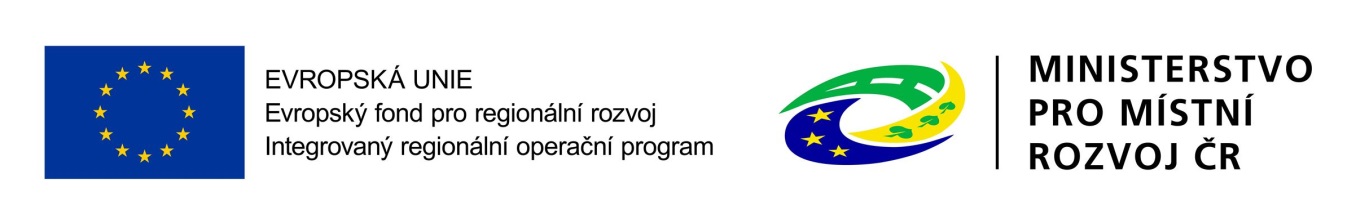 Výzva k podání nabídkyna realizaci veřejné zakázky malého rozsahu„Modernizace učebny fyziky a chemie “reg. č.: CZ.06.4.59/0.0/0.0/16_075/0009004Základní škola Strakonice, Krále Jiřího z Poděbrad 882, jako zadavatel veřejné zakázky, vyhlašuje v souladu s Pravidly pro zadávání veřejných zakázek v podmínkách města Strakonice v souladu s  usnesením Rady města Strakonice č. usnesení 123/6 výzvu k podání nabídky na realizaci veřejné zakázky malého rozsahu na dodávky s názvem „Modernizace učebny fyziky a chemie“. Veřejná zakázka bude financována z Integrovaného regionálního operačního programu – výzva č. 68 Zvyšování kvality a dostupnosti infrastruktury pro vzdělávání a celoživotní učení – integrované projekty CLLD.	Číslo programu: 06	Název programu: Integrovaný regionální operační program	Číslo výzvy: 175/06_075/CLLD_16_02_068	Název výzvy: 2. výzva MAS Strakonicko-IROP-Podpora vzdělávání v ZŠ	Typ integrovaného nástroje: Komunitně vedený místní rozvoj	Číslo integrované strategie: CLLD_16_02_068	Název integrované strategie: STRAKONICKO – místo pro životDruh zadávacího řízení:Jedná se o zadávací řízení mimo režim zákona o zadávání veřejných zakázek č. 134/2016 Sb. ve znění pozdějších předpisů.Zadávací řízení je v souladu s „Metodickým pokynem pro oblast zadávání zakázek pro programové období 2014 – 2020“ – verze 1.12 platná od 6. 3. 2019.„Modernizace učebny fyziky a chemie “1. Zadavatel zakázkynázev:			Základní škola Strakonice, Krále Jiřího z Poděbrad 882sídlo: 			Krále Jiřího z Poděbrad 882, 386 01 Strakonicezastoupené: 		Mgr. Jiřím Johanesem, ředitelem školytelefon:		+420 383 312 023, +420 777 303 600IČ: 			47255862bankovní spojení: 	102757565/0300, ČSOB a. s., pobočka Strakonice kontaktní osoba: 	Mgr. Jiří Johanes, tel. +420 777 303 600, email: jiri.johanes@podstr.czweb:			www.zs-podebradova.strakonice.euprofil zadavatele: 	http://zs-podebradova.profilzadavatele.cz2. Předmět zakázky /Vymezení plnění zakázky/Veřejná zakázka je z důvodu povahy předmětu veřejné zakázky rozdělena na 3 části:část A: Předmětem plnění této části veřejné zakázky je dodávka stavebních prací souvisejících s modernizací učebny fyziky a chemie a bezbariérového WC. Přesná specifikace je uvedena v Příloze č. 1 – Technická specifikace jednotlivých částí veřejné zakázky – část A Stavební prácečást B: Předmětem plnění této části veřejné zakázky je dodávka vybavení pro výuku učebny fyziky a chemie. Přesná specifikace je uvedena v Příloze č. 1 – Technická specifikace jednotlivých částí veřejné zakázky – část B Vybavení učebnyčást C: Předmětem plnění této části veřejné zakázky je dodávka nábytku učebny fyziky a chemie. Přesná specifikace je uvedena v Příloze č. 1 – Technická specifikace jednotlivých částí veřejné zakázky – část C Nábytek3. Doba a místo plnění zakázky pro všechny její částiPředpoklad zahájení:	1. 7. 2019Ukončení:		30. 8. 2019Místo plnění:		sídlo zadavatele4. Předpokládaná cena zakázky Předpokládaná hodnota veřejné zakázky (bez DPH):část A: 	388.177,- Kččást B: 	580.308,- Kččást C: 	561.300,- Kč5. Podmínky účasti v zadávacím řízení      Nabídka uchazeče musí obsahovat:  výpis z obchodního rejstříku či jiné evidence (ne starší než 90 dní, je-li v nich uchazeč zapsán)doklad o oprávnění k podnikání podle zvláštních právních předpisů v rozsahu odpovídajícím předmětu veřejné zakázky, zejména doklad prokazující příslušné živnostenské oprávnění či licenciuchazečem doplněná technická specifikace (příloha č. 1)uchazečem podepsaný návrh kupní smlouvy (příloha č. 2) krycí list nabídky (příloha č. 3)uchazečem podepsané čestné prohlášení (příloha č. 4) – originál podepsaný oprávněným zástupcem uchazečeNedoložení kteréhokoli z výše uvedených dokladů může mít za následek vyřazení nabídky z dalšího hodnocení.6. Způsob hodnocení nabídekJediným hodnotícím kritériem je výše nabídkové ceny bez DPH.7. Požadavky na zpracování nabídkové cenyNabídková cena musí být zpracována pro rozsah uvedený v této výzvě a jejích přílohách. Nabídková cena bude uvedena jako cena bez DPH, cena DPH a cena včetně DPH. Všechny tyto údaje budou uvedeny v krycím listu nabídky, který je přílohou č. 3 této výzvy.8. Základní požadavky na obsah smlouvyPřílohou č. 2 výzvy je vzorová podoba smlouvy, která bude sloužit k uzavření smluvního vztahu s vítězem zadávacího řízení.Zadavatel připouští pouze dále specifikované úpravy vzorové smlouvy uchazečem v rámci přípravy návrhu smlouvy:doplnění identifikačních údajů uchazečedoplnění osoby oprávněné jednat za uchazečedoplnění nabídkové ceny9. Místo a způsob pro podání nabídekZávazné nabídky v písemné formě v jednom vyhotovení a podepsané statutárním zástupcem uchazeče mohou uchazeči doručit osobně na podatelnu Základní školy Strakonice, Krále Jiřího z Poděbrad 882, nebo poštou na adresu sídla zadavatele. Nabídky se podávají v uzavřených neprůhledných obálkách opatřených na přelepu razítkem uchazeče nebo napsaným názvem uchazeče a označených nápisem „Veřejná zakázka malého rozsahu – Modernizace učebny fyziky a chemie část A – Neotvírat“ nebo „Veřejná zakázka malého rozsahu – Modernizace učebny fyziky a chemie část B – Neotvírat“ nebo „Veřejná zakázka malého rozsahu – Modernizace učebny fyziky a chemie část C – Neotvírat“, podle toho do které části výběrového řízení uchazeč podává nabídku.Obálky označené v rozporu s těmito pokyny nebudou zadavatelem přijaty. Nabídky doručené po termínu pro podání nabídek nebudou zadavatelem hodnoceny a budou vráceny zpět uchazeči. Pro tento případ  je potřeba na obálce uvést přesnou adresu odesílatele.Rozhodující pro zařazení nabídky do zadávacího řízení je příjmové razítko podatelny Základní školy Strakonice, Krále Jiřího z Poděbrad 882 s uvedením data a času přijetí nabídky.  10. Lhůta pro podání nabídekLhůta pro podání nabídek začíná běžet dnem následujícím po dni zveřejnění výzvy, tj. dne 9. 4. 2019.Lhůta pro podání nabídek končí dne 23. 4. 2019 v 9:00 hodin.Otevírání obálek s nabídkami bude zahájeno ihned po uplynutí lhůty pro podání nabídek.11. Výhrady zadavateleZadavatel si vyhrazuje právo:nevracet předložené nabídky (vyjma nabídek podaných po skončení lhůty pro podání nabídky) a ponechává si je jako doklad o průběhu zadávacího řízenízrušit zadávací řízení nebo veškeré přijaté nabídky odmítnout bez uvedení důvodujednat s vybraným uchazečem o smlouvě před jejím uzavřenímzměnit, upřesnit nebo doplnit podmínky zadávacího řízení formou dodatečných informací, které budou zaslány všem jemu známým zájemcům o veřejnou zakázkuověřit údaje uvedené jednotlivými uchazeči v nabídcenevybrat žádnou z předložených nabídekneuzavřít smlouvuUchazeči předávají své nabídky bezplatně, z jejich předání nemohou vůči zadavateli uplatňovat žádné nároky. Zadavatel variantní řešení nepřipouští.12. Ostatní podmínky a požadavkyPísemná nabídka bude zpracována v českém jazyce. Pokud uchazeč nesplní podmínky výzvy, bude jeho nabídka vyřazena.Případné žádosti o dodatečné informace k předmětu veřejné zakázky mohou být podány pouze písemnou formou a musí být prokazatelně doručeny nejpozději 4 pracovní dny před uplynutím lhůty pro podání nabídek poštou na adresu sídla zadavatele nebo prostřednictvím e-mailu kontaktní osoby zadavatele jiri.johanes@podstr.cz nebo datovou schránkou zadavatele zk8uevh. Zadavatel poskytuje dodatečné informace k předmětu veřejné zakázky nejpozději do 2 pracovních dnů po doručení žádosti. Současně tyto informace odešle všem obeslaným uchazečům a zveřejní je na profilu zadavatele. Kompletní nabídka bude datována, opatřena podpisem oprávněné osoby, otiskem razítka a zabezpečena proti manipulaci sešitím celé nabídky. Tato výzva k podání nabídky na realizaci veřejné zakázky malého rozsahu je zveřejněna na webových stránkách zadavatele za účelem možnosti podání nabídky neomezeným počtem uchazečů.  Případné bližší informace lze získat v sídle zadavatele u níže uvedených osob:Mgr. Jiří Johanes, ředitel školy, tel.: +420 383 312 023, e-mail: jiri.johanes@podstr.czMgr. Jan Babka, zástupce ředitele školy, tel.: +420 383 312 020, e-mail: jan.babka@podstr.cz13. Seznam přílohPříloha č. 1: Technická specifikace předmětu zakázkyPříloha č. 2: Návrh kupní smlouvyPříloha č. 3: Krycí list nabídkyPříloha č. 4: Čestné prohlášení uchazečeVe Strakonicích dne ………………………………………………		……………………………………………………………										      Mgr. Jiří Johanes										          ředitel školyČíslo jednací:Datum:Vyřizuje:Mgr. Jiří Johanes